Персональные данные выпускника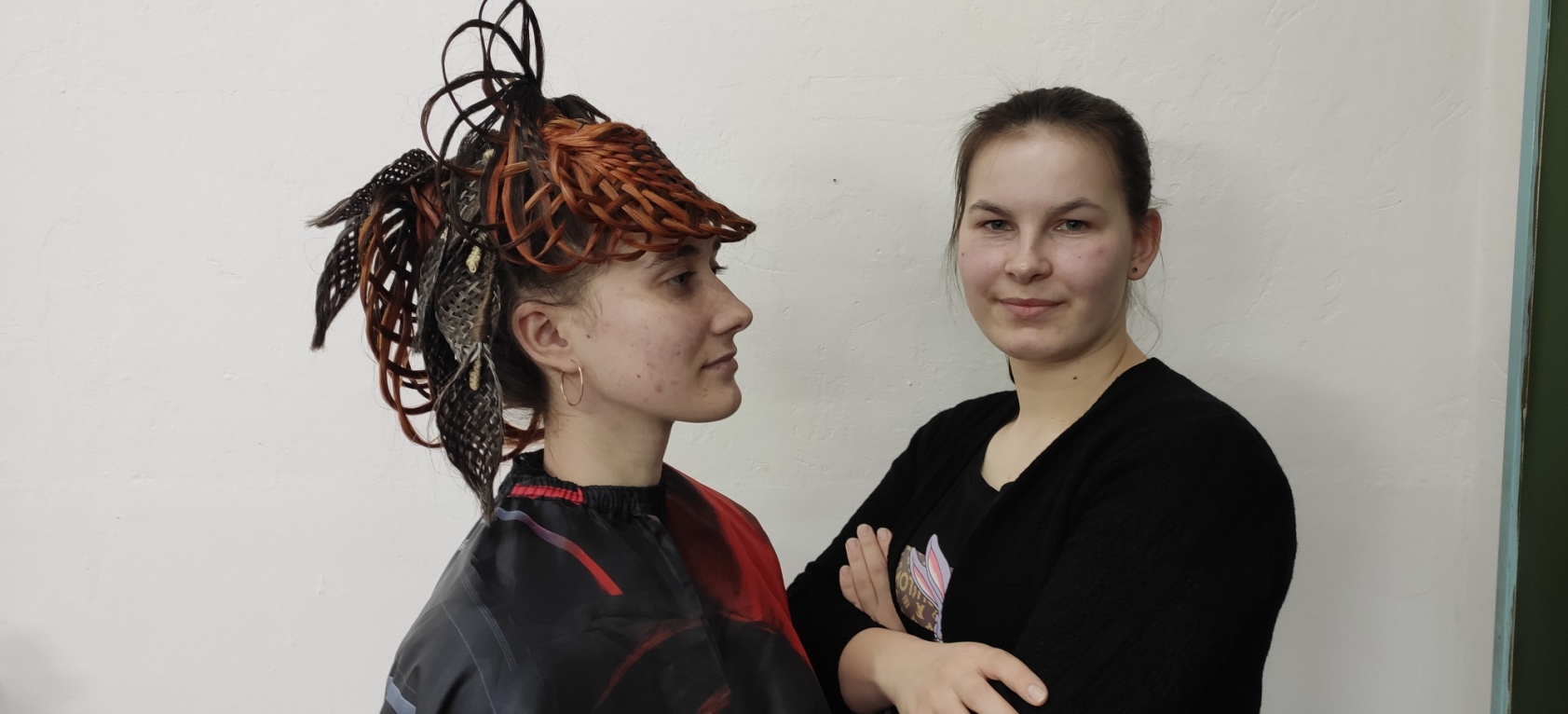 Ф.И.О: Горбунова Ольга Михайловна Дата рождения: 06.04.2002Город: Свердловская область, город БогдановичТелефон: 89068142860 Образовательное учреждение: ГАПОУ СО «Богдановичский политехникум»Профессия: ПарикмахерУчастие в конкурсах и олимпиадах:Евро-Азиатский Чемпионат по парикмахерскому искусству «Уральские Берега», участник фестиваля «Во власти красоты» в номинации Детский Модный Образ «Fashiоn city»XIX Евро-Азиатский Чемпионат по парикмахерскому искусству «Уральские Берега», участник фестиваля «Во власти красоты» в номинации «Hair tattoo»Фестиваль причесок «Девичья краса» наминация мастерство плетения кос.Помощь провидения Общешкольного фестиваля «ПВРАДА ПРОФЕССИЙ-2019» в МОУ СОШ №1.И в других конкурсах.Согласие субъекта персональных данных на обработку его персональных данныхДиректору ГАПОУ СО «Богдановичский политехникум»С.М. Звягинцевуот Горбуновой Ольги Михайловны  (ФИО обучающегося)Я, Горбунова Ольга Михайловна,в соответствии со статьей 9 Федерального закона от 27 июля 2006 года N 152-ФЗ "О персональных данных"  даю согласие на обработку следующих сведений, составляющих мои персональные данные, а именно:фамилия, имя, отчество; дата и место рождения;номер телефона;адрес электронной почты;образовательное учреждение и его адрес;дополнительные сведения.Согласен на совершение оператором обработки персональных данных, указанных в данном документе, в том числе на сбор, анализ, запись,. Систематизацию, накопление, хранение, уточнение (обновление, изменение), извлечение, использование, распространение, обезличивание, блокирование, удаление, уничтожение персональных данных.В целях информационного обеспечения согласен на включение в общий доступ на сайте ГАПОУ СО «Богдановичский политехникум» в сети «Интернет».Согласен на публикацию резюме на официальном сайте ГАПОУ СО «Богдановичский политехникум» в сети «Интернет».Права и обязанности в области защиты персональных данных мне известны.  С юридическими последствиями автоматизированной обработки персональных данных ознакомлен(а).Подтверждаю, что с порядком отзыва согласия на обработку персональных данных в соответствии с п.5 ст. 21 ФЗ № 152 от 27.07.2006 г. «О персональных данных» ознакомлен(а). «19» 11. 2020 г. Горбунова Ольга Михайловна 